                                    ПРИОРИТЕТНЫЙ ПРОЕКТ      «ФОРМИРОВАНИЕ СОВРЕМЕННОЙ ГОРОДСКОЙ СРЕДЫ»                            10 февраля 2020 года   Комитетом жилищно-коммунального хозяйства, энергетики, дорог и транспорта, совместно с собственниками жилых помещений многоквартирного  дома  ,расположенного по адресу : г.Рославль 34микрорайон д.2, проведено обсуждение  плана и  дизайн – концепций будущего благоустройства дворов, подлежащих  благоустройству в 2020 году в рамках реализации муниципальной программы  «Формирование современной городской  среды на территории Рославльского городского поселения Рославльского района Смоленской области».       Участниками обсуждений были  детально  оговорены месторасположения пешеходных зон, парковки,  скамеек, урн, опор освещения и др. Обсужден вопрос валки старых деревьев расположенных  под окнами  МКД, проведения кронирования кустарников и другие вопросы озеленения двора .     В ходе диалога  было разъяснено ,что работы по кронированию и валке деревьев перед  домом должны и будут проводиться управляющей компанией, для чего  собственникам необходимо  написать письменное заявление в ее адрес,  а  по валке деревьев , попадающих в зону обустройства парковки  , помощь будет оказана Администрацией района.         По результатам встречи  эскиз  дизайн- проекта  благоустройства  МКД принят за основу и будет представлен уполномоченному представителю собственников на согласование.          В обсуждении проектов благоустройства приняли участие представители Комитета ЖКХ Черных С.В., Леонова Ж.В., КовалеваЕ.В ., представители управляющей компании , председатель кооператива, уполномоченные  представители собственников и собственники  жилых помещений.        ФОТОМАТЕРИАЛ   ниже »»»»»»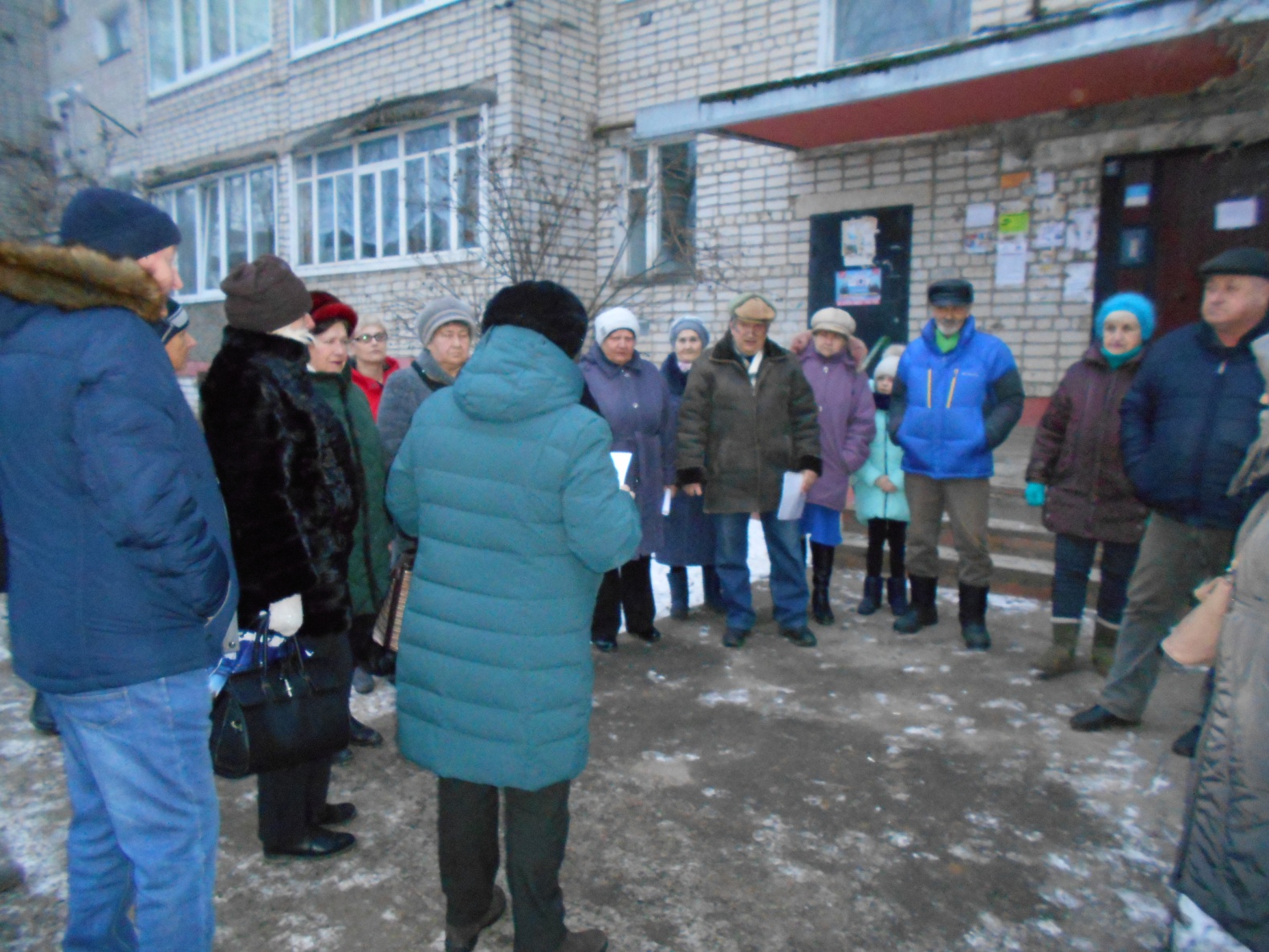 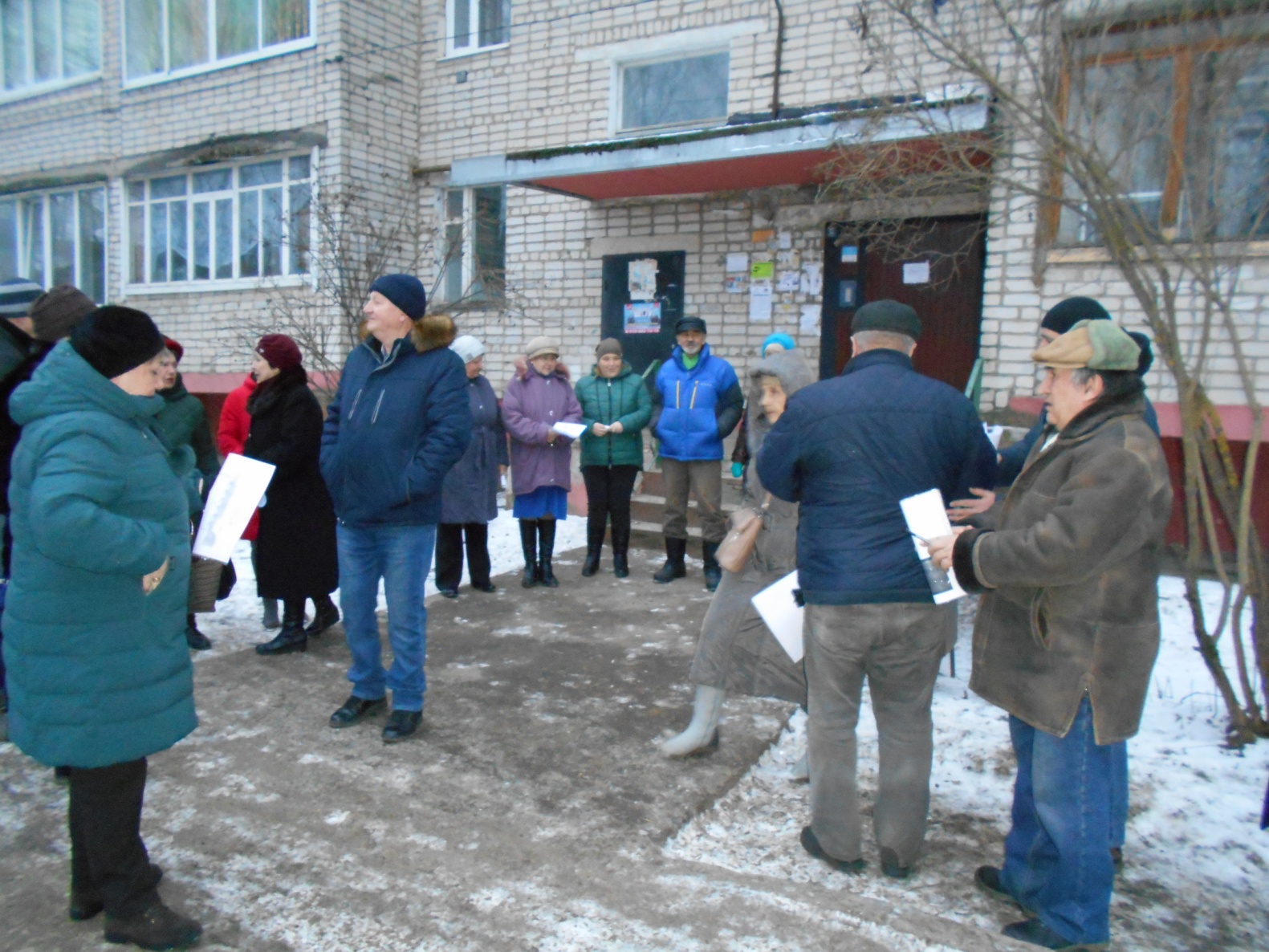 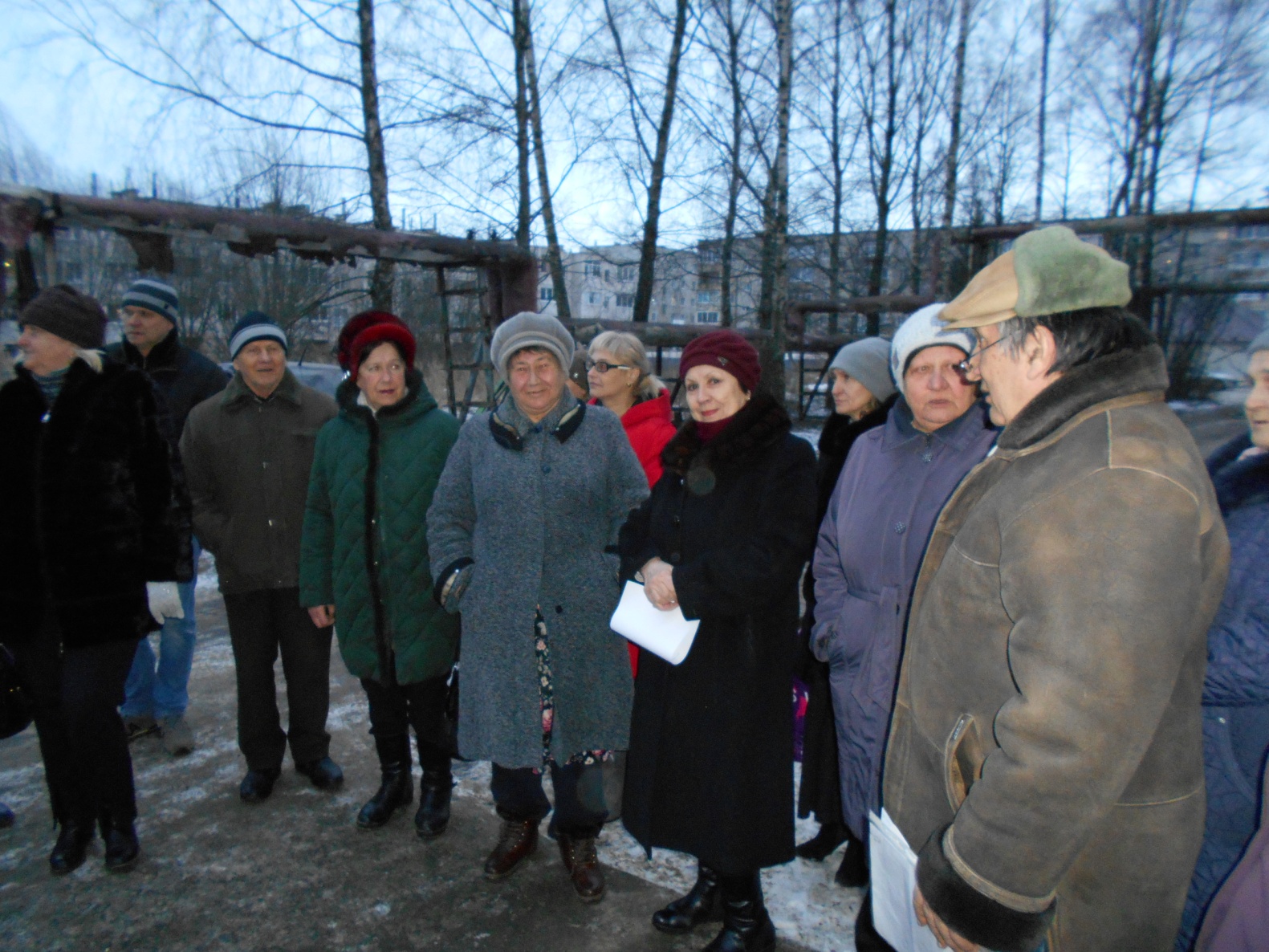 